From Outlook 365From Outlook Desktop AppStepActionGraphic1.Open Outlook calendar. Select your day and time.You may use the arrows to expand the meeting dialog box.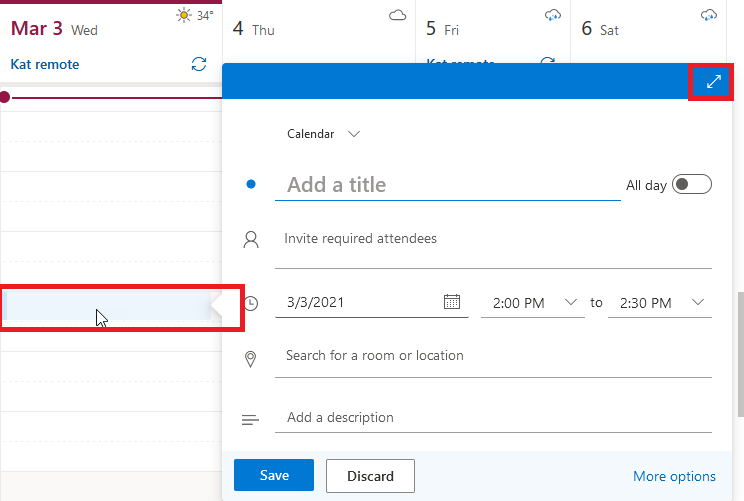 2.Add your own meeting title, invite attendees, and verify the date and time of the meeting.Enter basic info, title attendees date time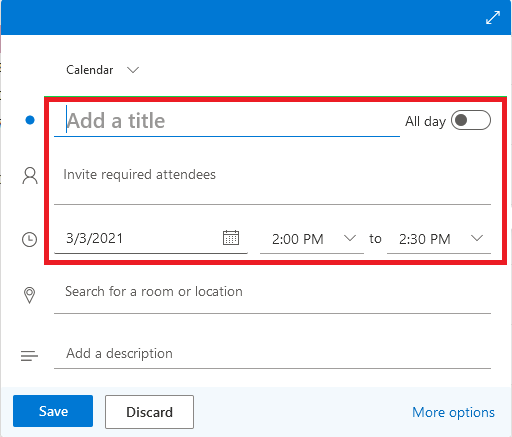 3.Verify your meeting data.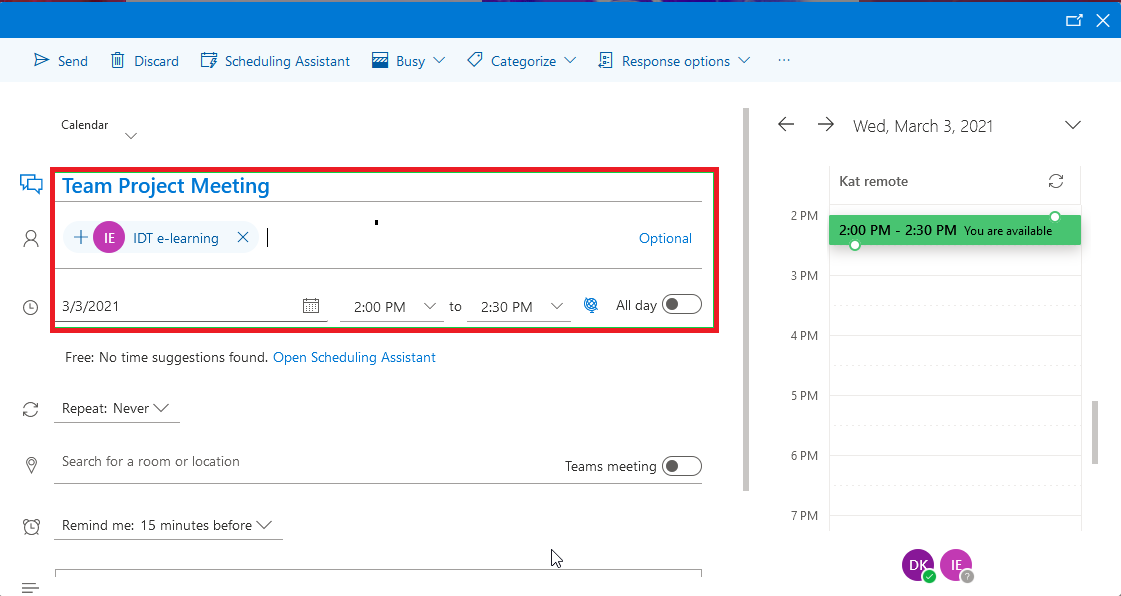 4.Toggle the Team Meeting button.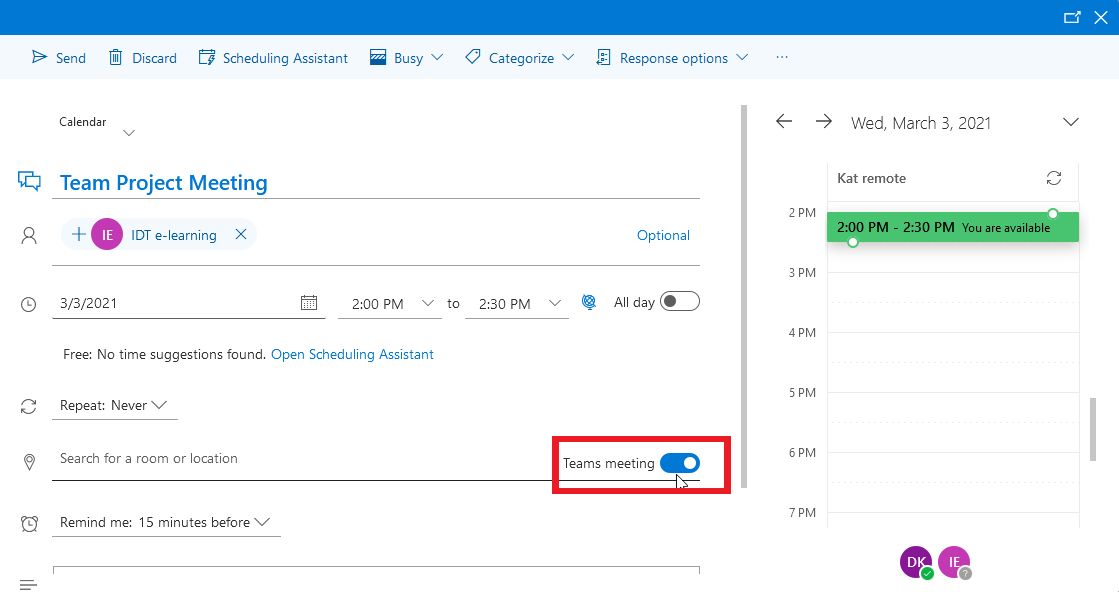 5.Select your Response options from the toolbar dropdown menu.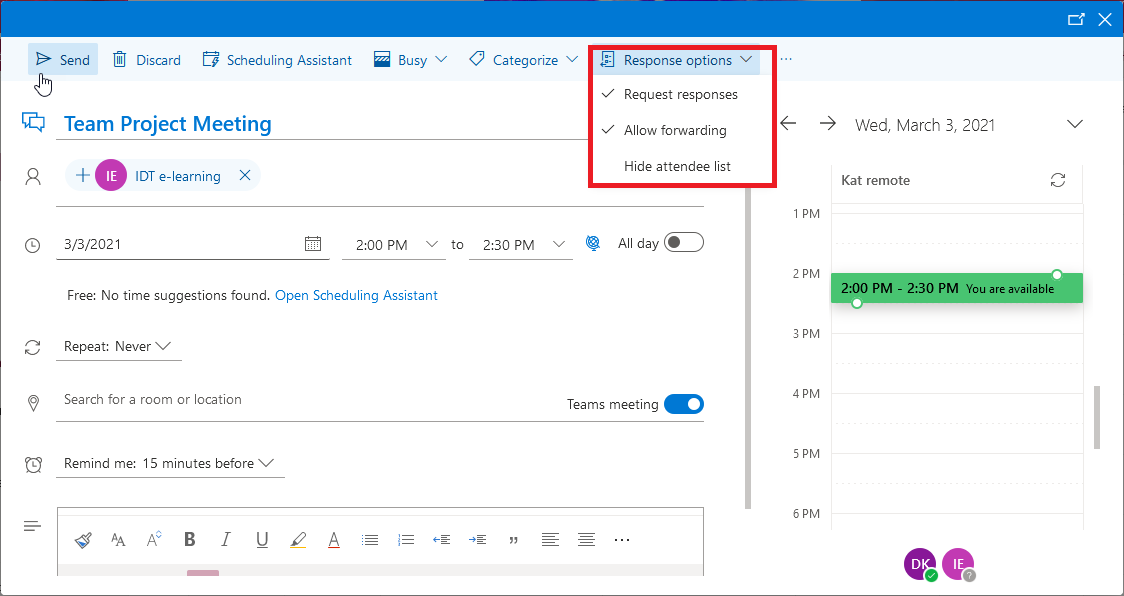 6.Send your meeting invitation.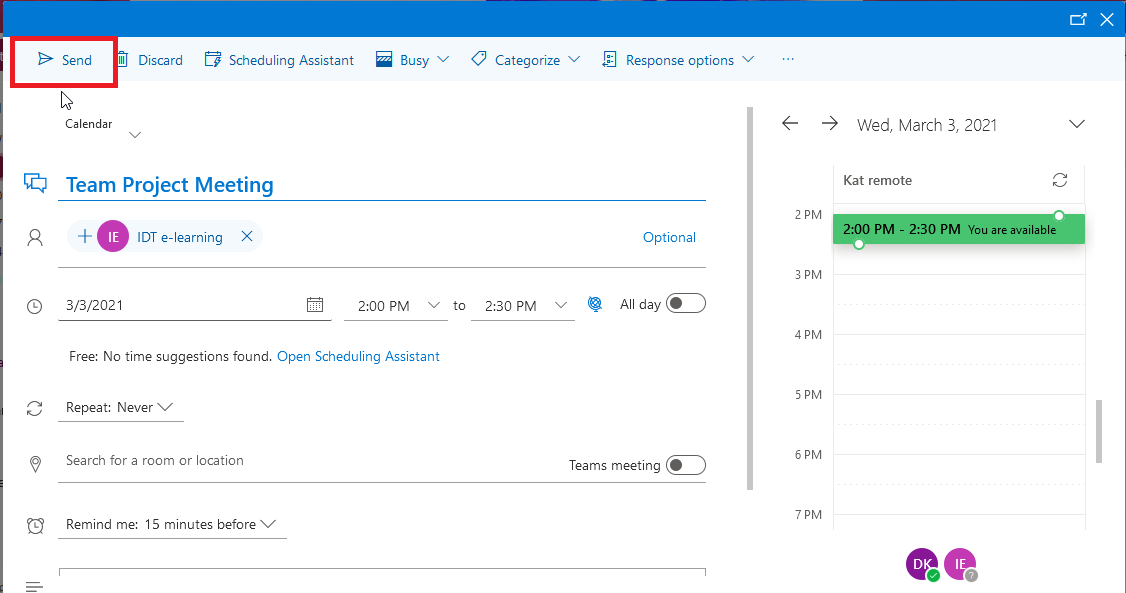 7.Once saved, you may still make adjustments to the meeting invitation.Once you verify all meeting parameters, copy the Microsoft Teams meeting links for the next step.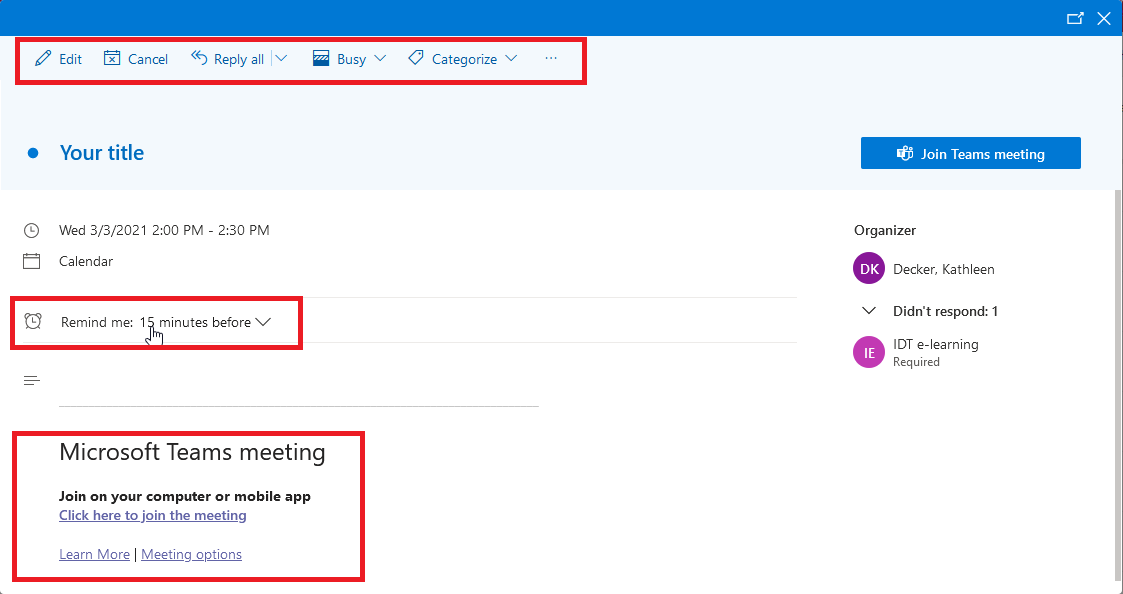 8.Go to your related class where the meeting is to be accessed by students.Go to Announcements>Create Announcement.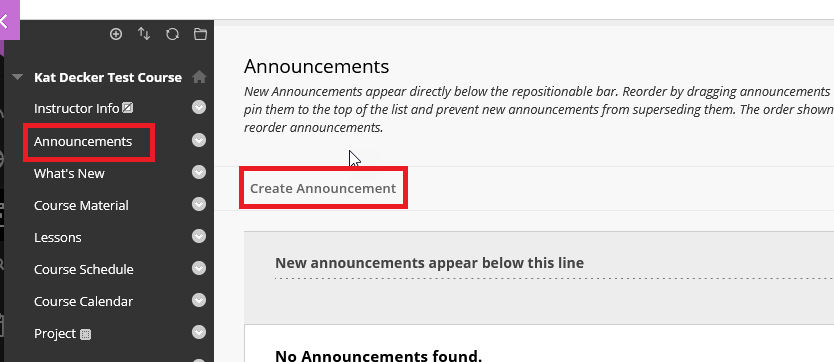 9. Paste the Teams Meeting link into the announcement.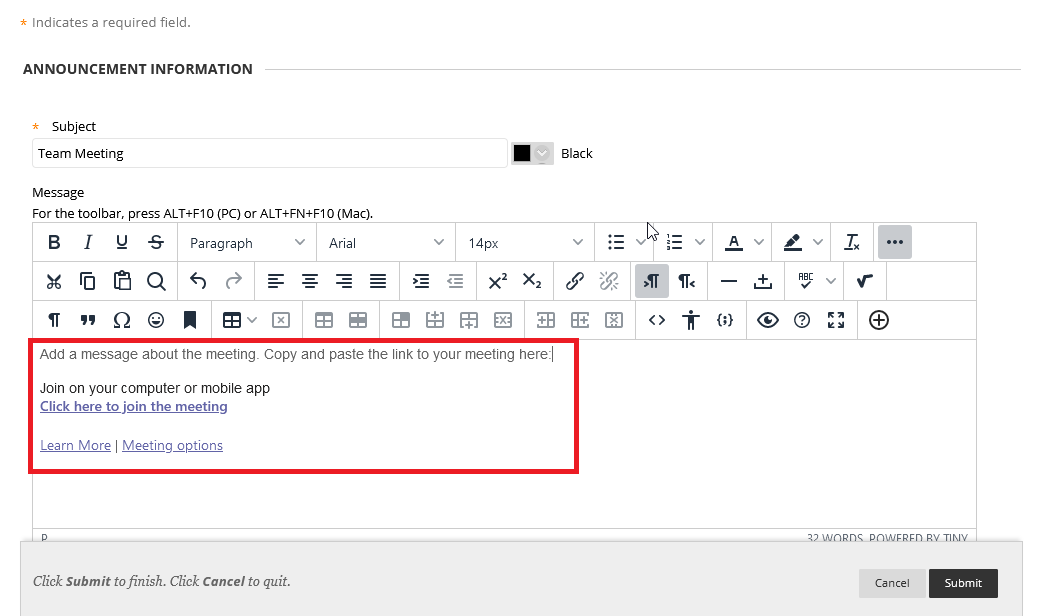 10.When students click the link in your announcement, the Teams Meeting will open. Ensure your audio and video is set up as you desire.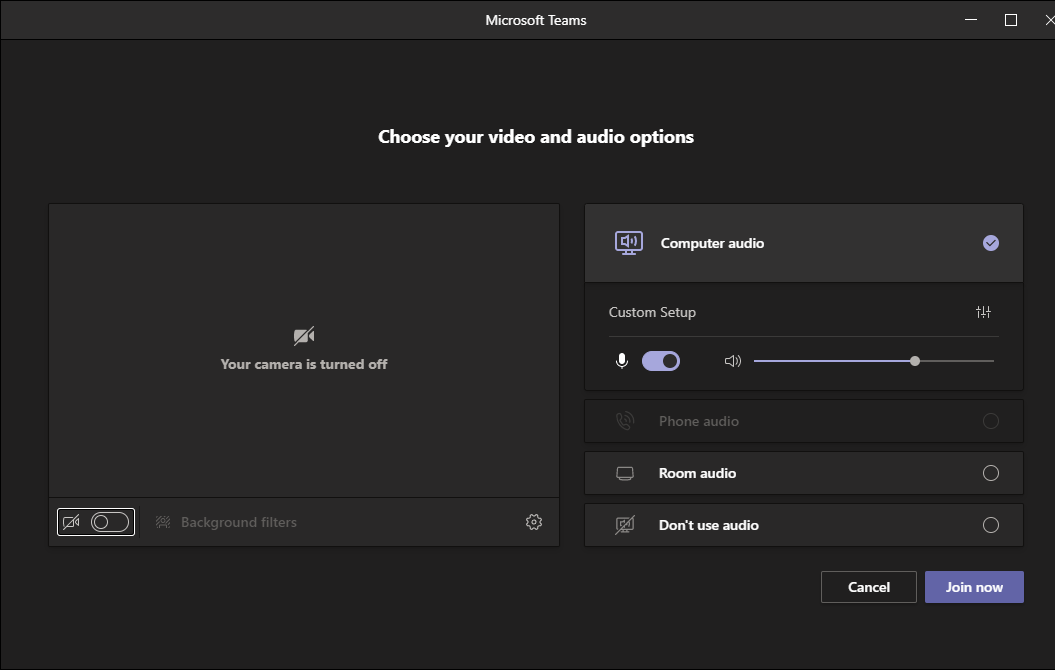 StepActionGraphic1.From the Outlook Calendar select the New Teams Meeting button.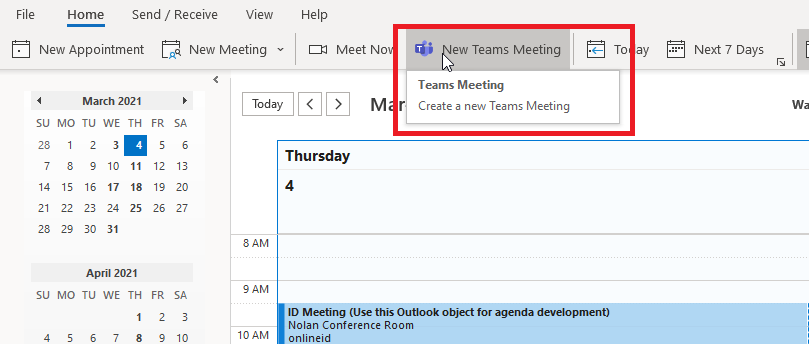 2.Add your own meeting title, invite attendees, and verify the date and time of the meeting.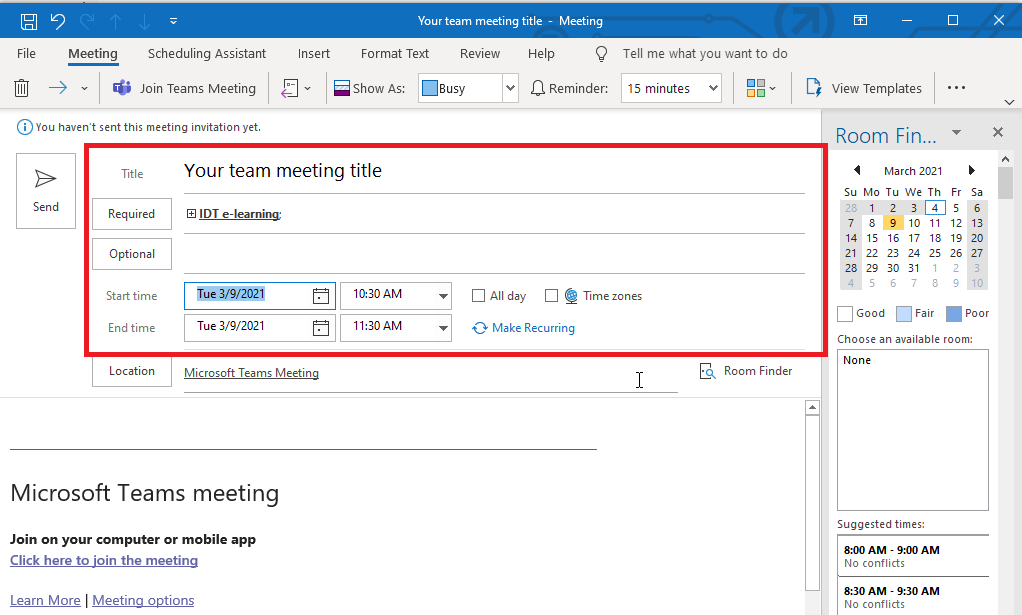 3.Select your Response options from the toolbar dropdown menu.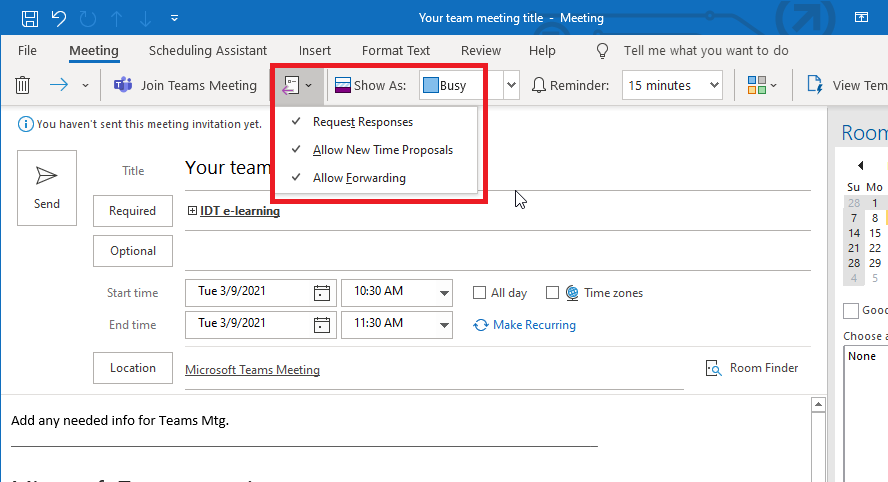 4.Use either method to set up your recurrences if required. The Appointment Recurrence dialog box opens.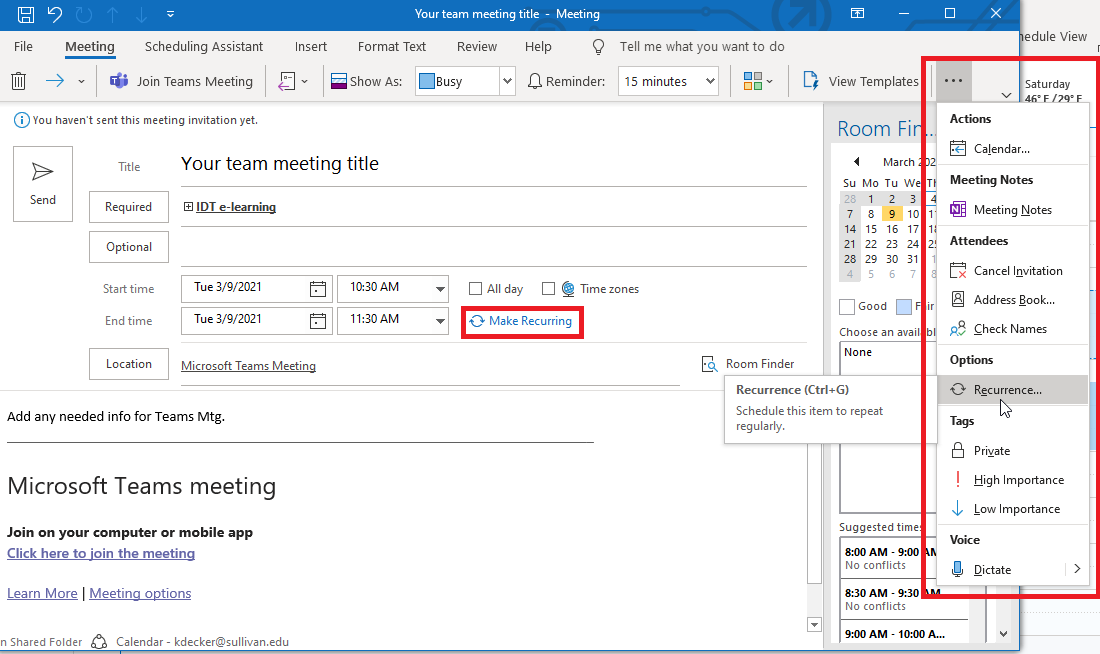 5.Set up your recurrence pattern as required.Set up recurrence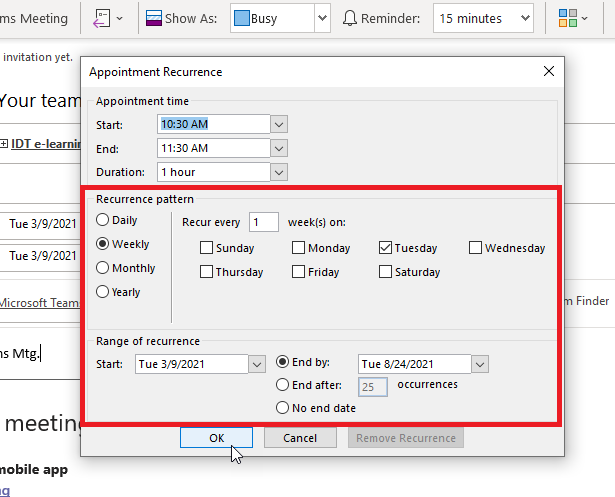 6.Send your invitation.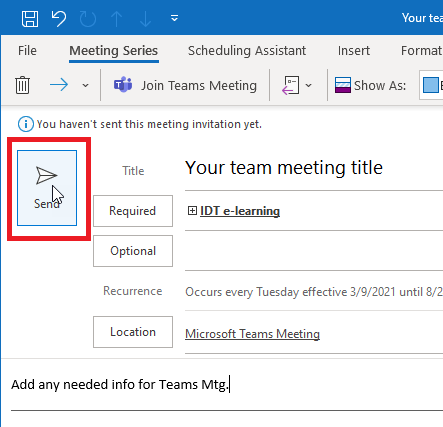 7.Your Teams meeting is now on your calendar.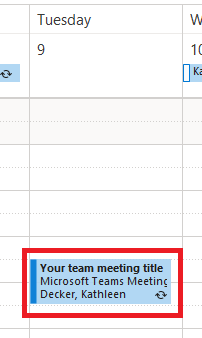 8.Once you verify all meeting parameters, copy the Microsoft Teams meeting links for the next step.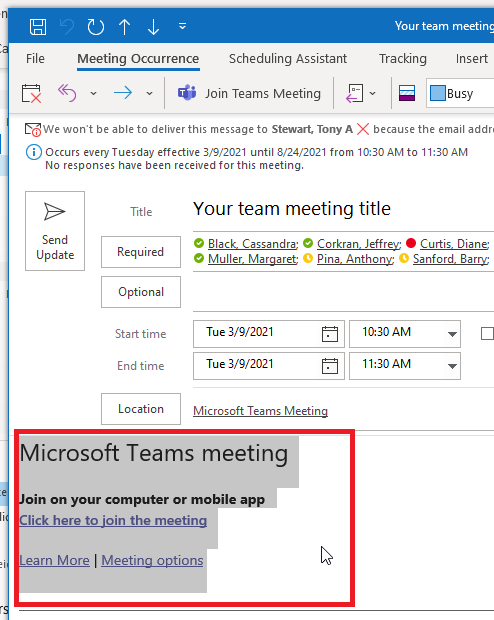 9.Go to your related class where the meeting is to be accessed by students.Go to Announcements>Create Announcement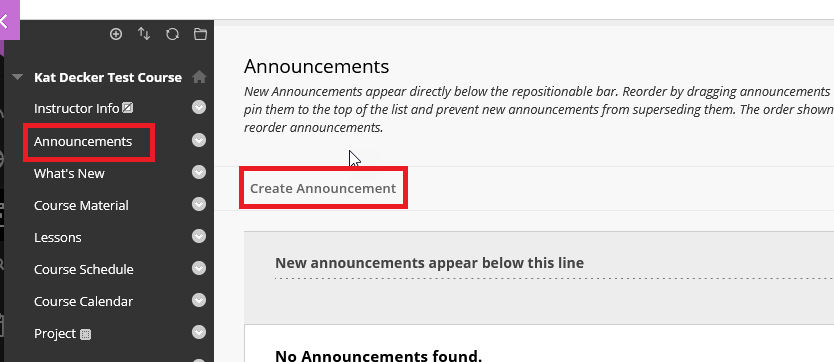 10.Paste the Teams Meeting link into the announcement.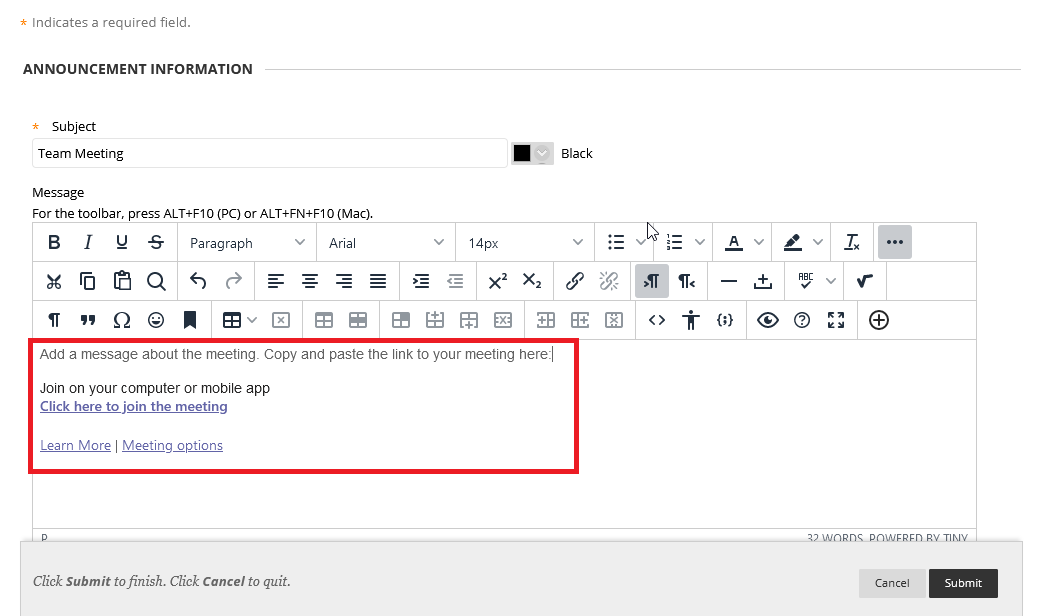 11.When students click the link in your announcement, the Teams Meeting will open. Ensure your audio and video is set up as you desire.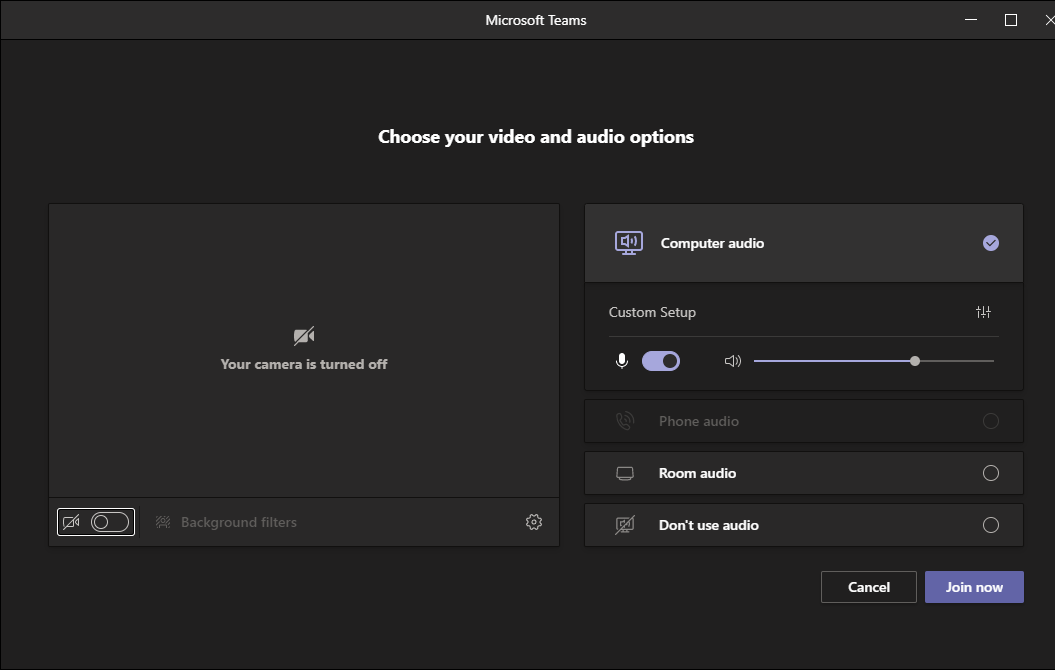 